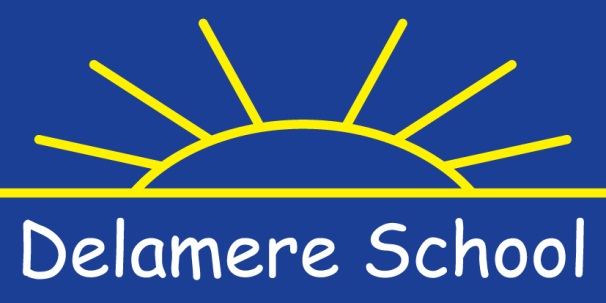 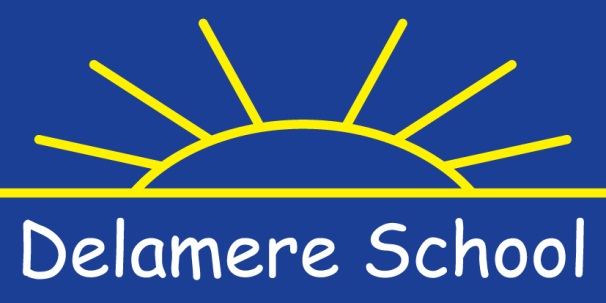 Delamere Class Teacher – Person SpecificationAttributes Essential Desirable Application Lesson ObservationinterviewQualifications and Further TrainingDFES Qualified teacher statusEvidence of continuing professional development or further professional studyPostgraduate/Masters SEND courses Experience Successful teaching experience with primary and or primary pupils with learning difficulties.To have a basic understanding of behaviour managementTeam Teach trained or willingness to trainTo have a basic understanding of Moving and HandlingTrained in Moving and Handling or willingness to trainJudged to be a consistently good or outstanding teacherEvidence of sustained participation in INSET, especially in SEN programmes or similar.Knowledge of alternative / visual communication systems.Ability to pick up new skills quickly – evidence of flexibility in previous positions.Professional Understanding, Knowledge and skillsUnderstanding AfL including differentiated target settingExperience of adapting the National Curriculum to meet the needs of pupils with a range of SEN relevant to the age range of the school including assessment recording and reportingExperience of creating and maintaining effective partnerships with parents / carers to support pupil’s learningThe ability to maintain effective relationships with the Governing Body, PTA, the Local Authority and other support agencies. Commitment to multi-agency teamwork and an understanding of its contribution to children’s learning.Specific Knowledge Understanding and skillsThorough knowledge of current educational issues including 2012 Teaching Standards and  SEND Code of Practice January 2015An understanding and awareness of a variety of teaching methodologies for supporting pupils with learning difficultiesPossible interest in Maths as a specialist subject.Experience and knowledge of Early Years Curriculum and pedagogy.Teaching and LearningPractical understanding of effective teaching and evaluation strategies for pupils with SENSuccessful and sustained teaching experience across relevant Key StagesAbility to manage pupil behaviour effectively Knowledge and understanding of the relevant curriculum requirementsAbility to formulate, monitor, evaluate and review plans.Understanding of the role of assessment in children’s learning.Experience of monitoring and evaluating teachingExperience of planning a curriculum area relevant to the needs of pupils at DelamereExperience of having involved the school community to enhance pupil’s learningLeadership and ManagementAble to lead a team and provide clear direction, leading by exampleAspirational for ALL children ALL of the time.Able to manage a class effectivelyAble to motivate pupils and staff, setting high standards and provide a focus for improvementPersonal commitment to continuous school improvement and reflective practice.Able to lead curriculum or aspect developmentGood analytical skills and the ability to use pupil progress and attainment data to raise standards.Professional values, qualities and skillsAble to establish and develop good relationships with all involved in the schoolAble to work effectively as a team memberAbility to communicate effectively in writing and orally.Competent in the use of ICTFlexible and approachableResilient under pressureAble to deal sensitively with people and resolve conflictsCommitment to equality of opportunity.Commitment to safeguarding.Ability to critically analyse own performance and engage in constructive critical dialogue.Promote a positive image of the school.Bring personal interests and enthusiasms to the school communityWillingness to work in a variety of environments linked with school eg Splash/Hydrotherapy pool, trampoline (following training), driving the school minibus. Willingness to work in different departments within the school Positive and energetic approach to workPersonal QualitiesEmotional ResilienceEffective interpersonal, communication and presentation skills.A good health and attendance record.Commitment to work life balance.Flexible, positive and proactive outlook.Commitment to personal development and reflective practises.Commitment to creating links with the local community and raising the profile of children with disabilities.